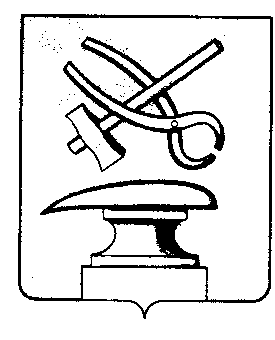 РОССИЙСКАЯ ФЕДЕРАЦИЯПЕНЗЕНСКАЯ ОБЛАСТЬСОБРАНИЕ ПРЕДСТАВИТЕЛЕЙГОРОДА КУЗНЕЦКАРЕШЕНИЕО внесении изменения в решение Собрания представителей города Кузнецка от 28.12.2020 № 80-17/7 «Об утверждении прогнозного плана (программы) приватизации муниципального имущества города Кузнецка Пензенской области и основные направления приватизации муниципального имущества на 2021-2023 годы»Принято Собранием представителей города Кузнецка 25 августа 2022 годаС целью эффективного управления муниципальной собственностью и увеличения доходной части бюджета города Кузнецка, руководствуясь Федеральными законами от 21.12.2001 № 178-ФЗ «О приватизации государственного и муниципального имущества», от 06.10.2003 № 131-ФЗ «Об общих принципах организации местного самоуправления в Российской Федерации», статьей 21 Устава города Кузнецка Пензенской области,Собрание представителей города Кузнецка решило:1. Внести в решение Собрания представителей города Кузнецка от 28.12.2020 №80-17/7 «Об утверждении прогнозного плана (программы) приватизации муниципального имущества города Кузнецка Пензенской области и основные направления приватизации муниципального имущества на 2021-2023 годы» (в редакции от 30.06.2022, далее – Решение) следующее изменение:1.1 в  разделе II приложения к Решению позицию (строку) №1 Перечня иного имущества, планируемого к приватизации в 2021-2023 годах (подраздел 2.3.), исключить.	2. Настоящее решение вступает в силу после официального опубликования.И.о.Главы города Кузнецка    	                                                                 Г.А.Зиновьев25.08.2022 №55-38/7